College of Arts, Humanities, and Social SciencesDepartment of Justice and Human Services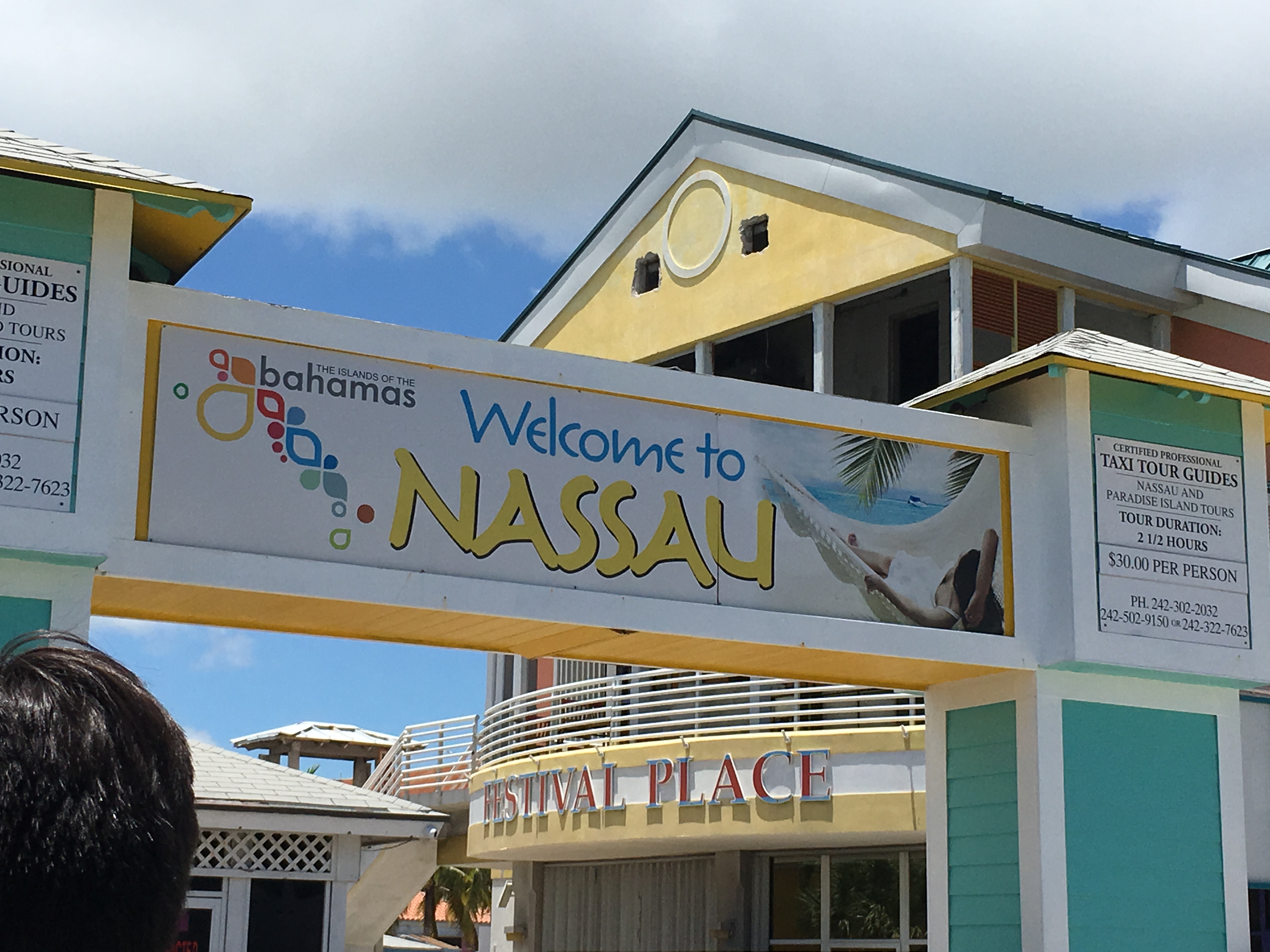 CRJU 4900, Special topics in maritime and private security studiesTopics in criminal justice that are not included in regular course offerings.  Specific content is announced in the course schedule for a given term.  Students may re-enroll for special topics covering different content.  This course is open to ALL majors and degree levels.  Prerequisite is waived.  A driver’s license is required.  A passport is strongly recommended for travel out of the U.S.Course information and Travel itinerary:June 11-18, 2018 – Online Material and LectureJune 19, 2018 – Travel from Fort Lauderdale, FL to Port Canaveral, FLJune 20-21, 2018 – Attend on-ground presentations at Port Canaveral, FLJune 22-25, 2018 – Sail aboard the Enchantment of the Seas to Nassau, Bahamas and Coco Kay, Bahamas – Attend presentations onboard the shipJune 25, 2018 – Return to Fort Lauderdale, FLJune 26-29, 2018 – Online Material and LectureJune 29, 2018 – Last day of courseCost